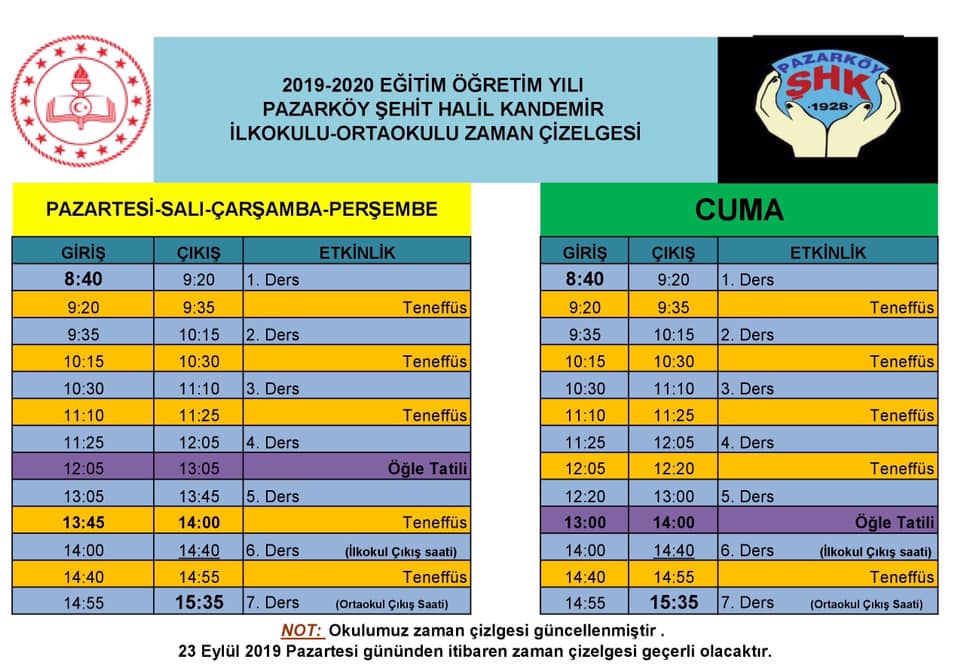 NOT: Destekleme –Yetiştirme kursları Cumartesi günleri yapılacaktır.                                                                    Ders saatleri:  8.40- 15.40 